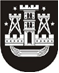 KLAIPĖDOS MIESTO SAVIVALDYBĖS TARYBASPRENDIMASDĖL PRAŠYMO PAIMTI ŽEMĘ VISUOMENĖS POREIKIAMS PATEIKIMO2018 m. birželio 28 d. Nr. T2-129KlaipėdaVadovaudamasi Lietuvos Respublikos vietos savivaldos įstatymo 16 straipsnio 4 dalimi, Lietuvos Respublikos žemės įstatymo 45 straipsnio 1 dalies 4 punktu, Lietuvos Respublikos Vyriausybės 2005 m. rugpjūčio 25 d. nutarimu Nr. 924 „Dėl Žemės paėmimo visuomenės poreikiams taisyklių ir Žemės paėmimo visuomenės poreikiams projektų rengimo ir įgyvendinimo taisyklių patvirtinimo“, atsižvelgdama į Klaipėdos miesto savivaldybės administracijos direktoriaus 2017 m. sausio 12 d. įsakymą Nr. AD1-122 „Dėl teritorijos tarp Tilžės gatvės, geležinkelio, Klemiškės gatvės ir kelio A13, Klaipėdoje, detaliojo plano patvirtinimo“, Klaipėdos miesto savivaldybės taryba nusprendžia:1. Teikti prašymą Nacionalinei žemės tarnybai prie Žemės ūkio ministerijos paimti visuomenės poreikiams žemės sklypus (jų dalis), esančius Klaipėdoje, unikalūs Nr. 4400-4594-4656, Nr. 4400-2852-5000, Nr. 4400-3218-2184, Nr. 4400-4165-6428, Nr. 4400-0545-5232, Nr. 2101-0036-0075, Nr. 2101-0036-0098, Nr. 2101-0036-0026, Nr. 2101-0036-0025, Nr. 2101-0036-0088, reikalingus naujai C1 kategorijos gatvei tarp Klemiškės g. ir Tilžės g. tiesti ir eksploatuoti.2. Įgalioti Klaipėdos miesto savivaldybės administracijos direktorių rengti ir pasirašyti dokumentus bei atlikti visus veiksmus, reikalingus ir būtinus šio sprendimo 1 punkte nurodytiems žemės sklypams (jų dalims) paimti visuomenės poreikiams.Šis sprendimas gali būti skundžiamas Lietuvos administracinių ginčų komisijos Klaipėdos apygardos skyriui arba Regionų apygardos administraciniam teismui, skundą (prašymą) paduodant bet kuriuose šio teismo rūmuose, per vieną mėnesį nuo šio sprendimo paskelbimo dienos.Savivaldybės merasVytautas Grubliauskas